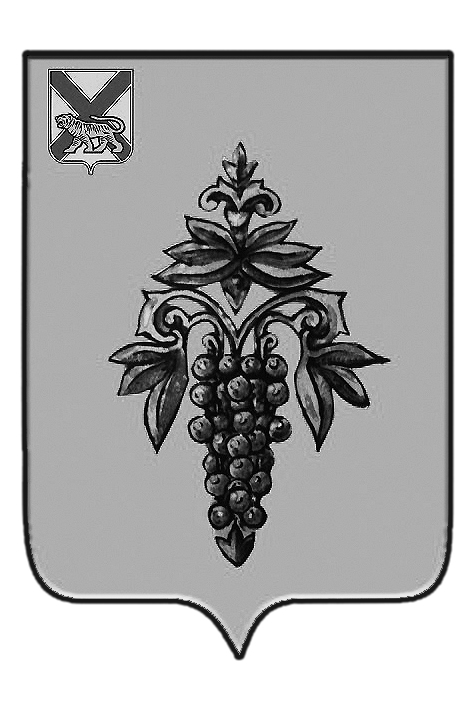 ДУМА ЧУГУЕВСКОГО МУНИЦИПАЛЬНОГО РАЙОНА Р  Е  Ш  Е  Н  И  Е	В соответствии с решением Думы Чугуевского муниципального района от 17 декабря 2012 года № 273-НПА «О районном бюджете на 2013 год и плановый период 2014 и 2015 годов», руководствуясь статьей 86 Бюджетного кодекса Российской Федерации, статьей 53 Федерального закона  от 06 октября 2003 года № 131-ФЗ «Об общих принципах организации местного самоуправления в Российской Федерации», на основании статей 30,36 Устава Чугуевского муниципального района, Дума Чугуевского муниципального районаРЕШИЛА:	1. Принять решение «О внесении изменений в решение Думы Чугуевского муниципального района от 12 июля 2007 года №  511 «Денежное содержание муниципальных служащих органов местного самоуправления Чугуевского муниципального района».	2. Направить указанное решение главе Чугуевского муниципального района для подписания и опубликования.	3. Настоящее решение вступает в силу со дня его подписания.ДУМА ЧУГУЕВСКОГО МУНИЦИПАЛЬНОГО РАЙОНА Р  Е  Ш  Е  Н  И  ЕПринято Думой Чугуевского муниципального района«27» сентября 2013 годаСтатья 1.Внести в решение Думы Чугуевского муниципального района от 12 июля 2007 года №  511 «Денежное содержание муниципальных служащих органов местного самоуправления Чугуевского муниципального района» изменение, изложив приложение 1 в новой редакции (прилагается).Статья 2.Настоящее решение вступает в силу с 01 октября 2013 года и подлежит официальному опубликованию.«30» сентября 2013г.№ 353 - НПАПриложение к решению Думы Чугуевского муниципального районаот «30» сентября 2013 года № 353 - НПА«Приложение 1к решению ДумыЧугуевского муниципального районаот 12.07.2007 № 511РАЗМЕР ДОЛЖНОСТНЫХ ОКЛАДОВ МУНИЦИПАЛЬНЫХ СЛУЖАЩИХВ ОРГАНАХ МЕСТНОГО САМОУПРАВЛЕНИЯ ЧУГУЕВСКОГО МУНИЦИПАЛЬНОГО РАЙОНАОт 27.09.2013г. № 353О внесении изменений в решение Думы Чугуевского муниципального района от 12 июля 2007 года №  511 «Денежное содержание муниципальных служащих органов местного самоуправления Чугуевского муниципального района»О внесении изменений в решение Думы Чугуевского муниципального района от 12 июля 2007 года №  511 «Денежное содержание муниципальных служащих органов местного самоуправления Чугуевского муниципального района»Председатель ДумыЧугуевского муниципального района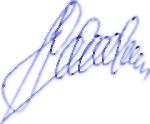 П.И.ФедоренкоО внесении изменений в решение Думы Чугуевского муниципального района от 12 июля 2007 года №  511 «Денежное содержание муниципальных служащих органов местного самоуправления Чугуевского муниципального района»Глава Чугуевского муниципального района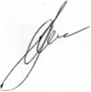 А.А.БаскаковНаименование должностируб.12Раздел 1.                               
Размер должностных окладов муниципальных     
служащих в аппарате Думы Чугуевского муниципального района                   Раздел 1.                               
Размер должностных окладов муниципальных     
служащих в аппарате Думы Чугуевского муниципального района                   Начальник отдела             4188Главный специалист 1 разряда 3380Главный специалист 2 разряда 3332Ведущий специалист 1 разряда 3236Ведущий специалист 2 разряда 3190Старший специалист 1 разряда2476Старший специалист 2 разряда2427Специалист 1 разряда         2094Раздел 2.                               
Размер должностных окладов муниципальных     
служащих в администрации Чугуевского муниципального районаРаздел 2.                               
Размер должностных окладов муниципальных     
служащих в администрации Чугуевского муниципального районаПервый   заместитель главы администрации        5468Заместитель главы администрации                5251Руководитель аппарата администрации                5004Заместитель руководителя аппарата  администрации                4474Начальник управления         4474Заместитель начальника   управления                   4284Начальник отдела             4188Начальник отдела в управлении4045Главный специалист 1 разряда 3380Главный специалист 2 разряда 3332Ведущий специалист 1 разряда 3236Ведущий специалист 2 разряда 3190Ведущий специалист 3 разряда 3141Старший специалист 1 разряда 2476Старший специалист 2 разряда 2427Специалист 1 разряда         2095Раздел 3.Размер должностных окладов муниципальных     
служащих в контрольно-счетном комитете Чугуевского муниципального районаРаздел 3.Размер должностных окладов муниципальных     
служащих в контрольно-счетном комитете Чугуевского муниципального районаПредседатель контрольно-счетного комитета    
                       4474